19.09.2017											           № 979						г. СевероуральскО внесении изменений в муниципальную программу Североуральского городского округа «Развитие жилищно-коммунального хозяйства и транспортного обслуживания населения, повышение энергетической эффективности и охрана окружающей среды в Североуральском городском округе» на 2014-2020 годы, утвержденную постановлением Администрации Североуральского городского округа от 07.11.2013 № 1581Руководствуясь Федеральным законом от 06 октября 2003 года № 131-ФЗ «Об общих принципах организации местного самоуправления в Российской Федерации», Уставом Североуральского городского округа, постановлением Администрации Североуральского городского округа от 02.09.2013 № 1237 «Об утверждении Порядка формирования и реализации муниципальных программ Североуральского городского округа», в целях приведения объемов финансирования муниципальной программы в соответствие с решением Думы Североуральского городского округа от 23.08.2017 № 59 «О внесении изменений в решение Думы Североуральского городского округа от 21 декабря 2016 года № 91 «О бюджете Североуральского городского округа на 2017 год и плановый период 2018-2019 годов» Администрация Североуральского городского округаПОСТАНОВЛЯЕТ:1. Внести в муниципальную программу Североуральского городского округа «Развитие жилищно-коммунального хозяйства и транспортного обслуживания  населения, повышение энергетической эффективности и охрана окружающей среды в Североуральском городском округе» на 2014-2020 годы, утвержденную постановлением Администрации Североуральского городского округа от 07.11.2013 № 1581, с учетом изменений на 07 августа 2017 года, следующие изменения:1) в паспорте Программы строку «Объем финансирования муниципальной программы по годам реализации, тыс. рублей» изложить в следующей редакции:«ВСЕГО: 1 176 238,05304 тыс. рублей, в т.ч. из средств местного бюджета 636 403,50366 тыс. рублей, в т.ч. по годам реализации программы:в 2014 году – 92 792,80000 тыс. рублей;в 2015 году – 126 635,26000 тыс. рублей;в 2016 году – 117 147,57339 тыс. рублей;в 2017 году – 91 817,57027 тыс. рублей;в 2018-2020 годах – 208 010,3000 тыс. рублей»;из средств областного бюджета всего 352 183,01326 тыс. рублей, в т.ч. по годам реализации программы:в 2014 году – 109 216,10000 тыс. рублей;в 2015 году – 135 104,30000 тыс. рублей;в 2016 году – 81 477,35126 тыс. рублей;в 2017 году – 24 451,06200 тыс. рублей;в 2018-2020 годах – 1 934,20000 тыс. рублей»;из средств федерального бюджета всего 187 456,27052 тыс. рублей, в т.ч. по годам реализации программы:в 2014 году – 81818,00000 тыс. рублей;в 2015 году – 86 499,60000 тыс. рублей;в 2016 году – 17 997,66293 тыс. рублей;в 2017 году – 1 141,00759 тыс. рублей;в 2018-2020 годах – 0,0 тыс. рублей»;внебюджетные источники всего 195,26560 тыс. рублей, в т.ч. по годам реализации программы:в 2014-2016 годах – 0 тыс.рублей;в 2017 году – 195,26560 тыс.рублей;в 2018-2020 годах – 0 тыс.рублей».2) приложение № 2 к Программе изложить в новой редакции (прилагается).3) приложение № 3 к Программе изложить в новой редакции (прилагается).2. Опубликовать настоящее постановление на официальном сайте Администрации Североуральского городского округа.И. о. Главы АдминистрацииСевероуральского городского округа					  И.И. Достовалова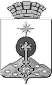 АДМИНИСТРАЦИЯ СЕВЕРОУРАЛЬСКОГО ГОРОДСКОГО ОКРУГАПОСТАНОВЛЕНИЕ